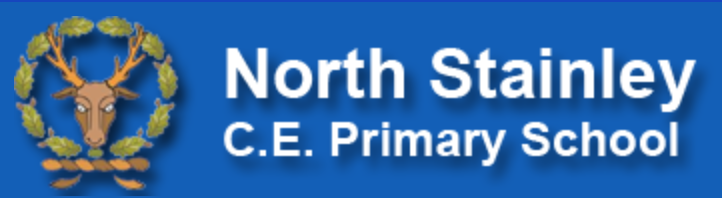 Reception and Key Stage 1 will be during the morning and Key Stage 2 will be during the afternoon10:00am 	Welcome from Headteacher – please join us on Teams for this. Reception and Key Stage 1 programme:10:10am	Sprint shuttle run10:30am	Target throwing11:00am	Dribbling run11:30am	Balancing slalom runKey Stage 1 results should be submitted via the link below by 2:00pmReception and Key Stage 1 results link: https://forms.gle/i7fq11MKscxuihhz6 Key Stage 2 programme:1:30pm	Sprint shuttle run2:00pm	Target throwing2:30pm	Dribbling run3:00pm	Balancing slalom runKey Stage 2 results should be submitted via the link below by 5:00pmKey Stage 2 results link: https://forms.gle/n3p3q9zzNFy2812A6 Please take some photos and videos of your children taking part in their activities so we can create a video of North Stainley Virtual Sports Day and send them to: admin@northstainley.n-yorks.sch.uk 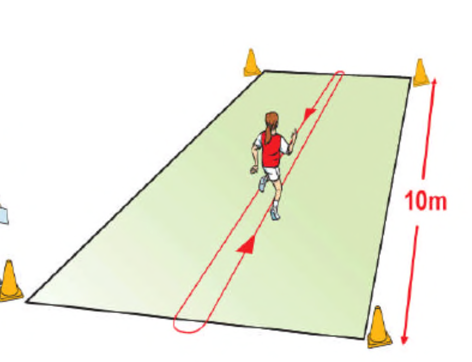 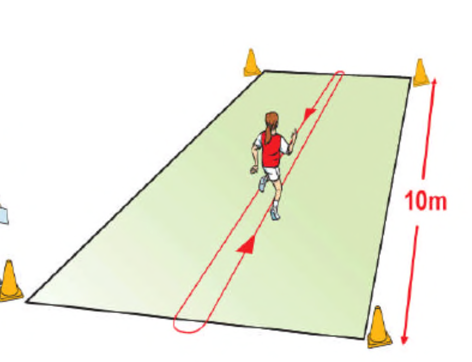 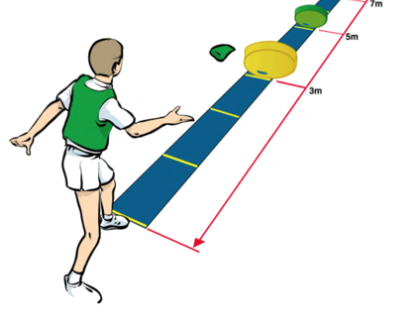 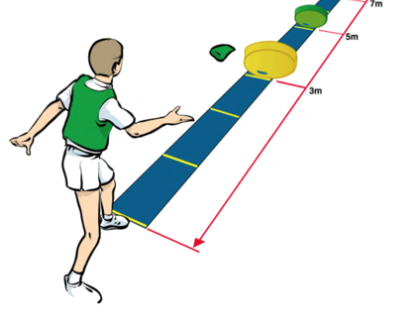 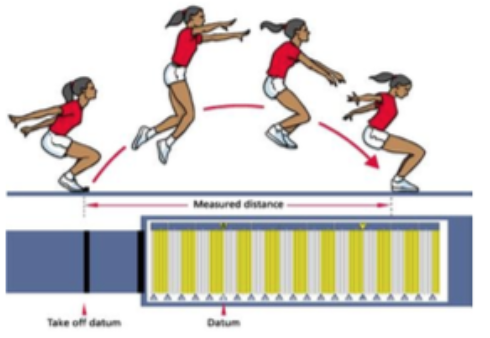 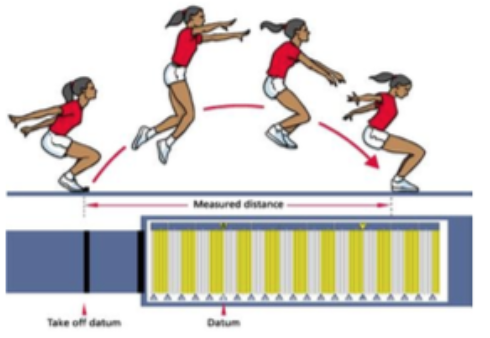 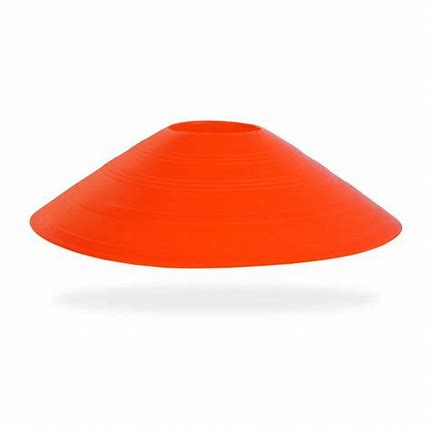 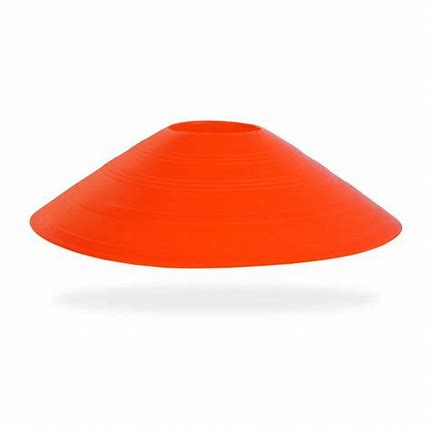 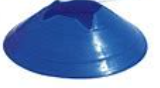 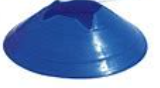 Please submit your results by the following link:Reception and Key Stage 1 by 2:00pm -  https://forms.gle/i7fq11MKscxuihhz6 Key Stage 2 results by 5:00pm - https://forms.gle/n3p3q9zzNFy2812A6 EventsEquipment requiredAdapting equipmentEvent 1Sprint – shuttle run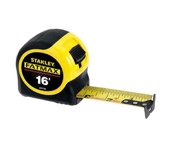 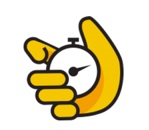 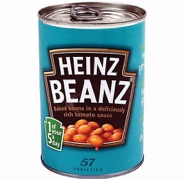 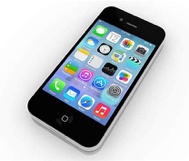 Event 2Target throw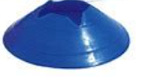 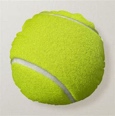 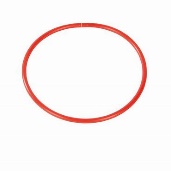 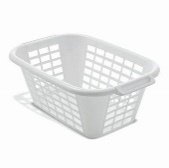 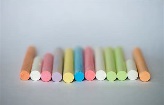 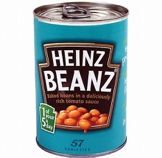 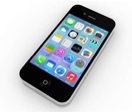 Chalk Event 3Standing Long Jump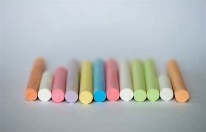 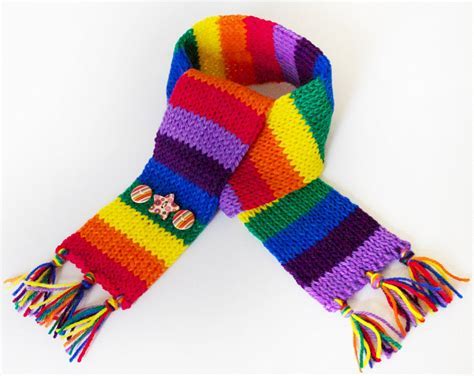 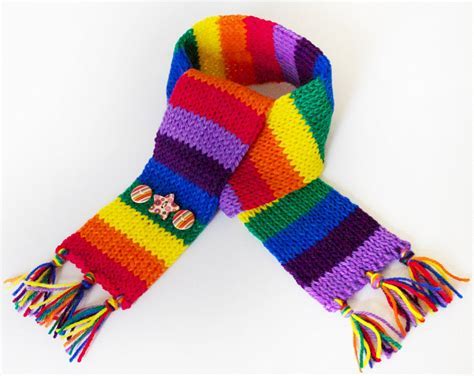 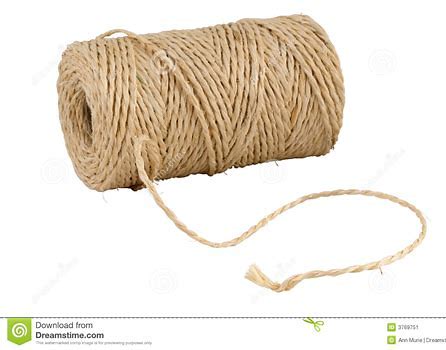 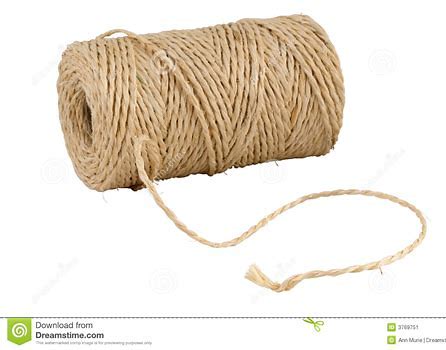 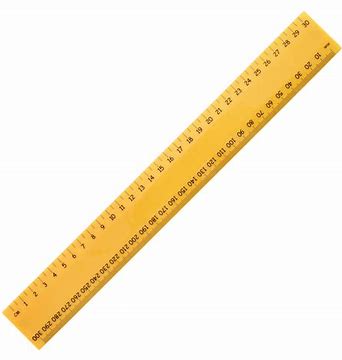 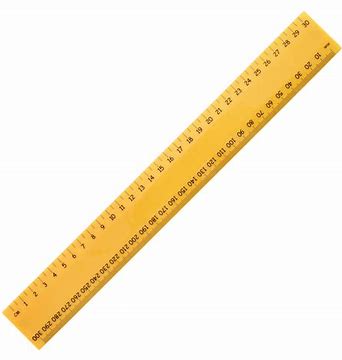     Ruler       String          ScarfEvent 4Balancing Slalom Run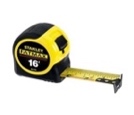 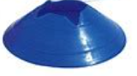 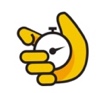 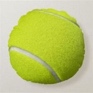 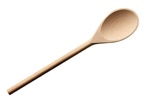 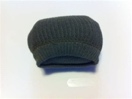 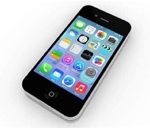 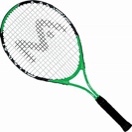 socksEventPractiseFinal ScoreSprint shuttle runTarget throwingStanding Long JumpBalancing slalom run